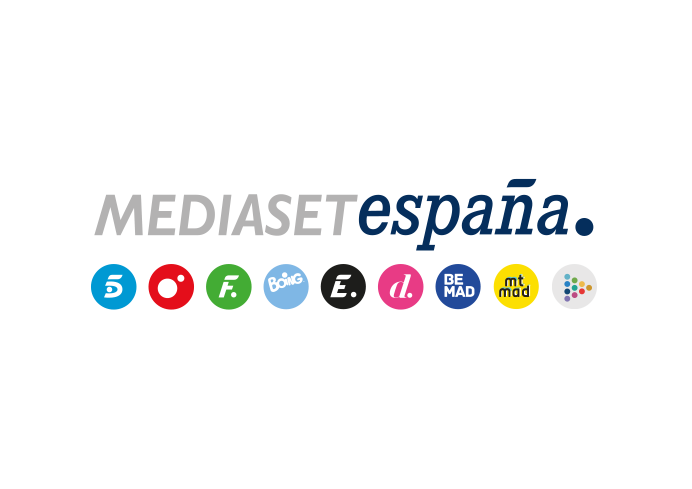 Madrid, 10 de septiembre de 2021El pulsador, elemento clave del concurso, y dos nuevos secretos, en el estreno de ‘Secret Story: La noche de los secretos’ Este domingo, con Jordi González al frente.El juego ha comenzado y este domingo 12 de septiembre (22:00 horas) dará nuevos pasos con la revelación de dos nuevos secretos ante los 16 famosos que forman parte de él, en el estreno de ‘Secret Story: La noche de los secretos’ que Jordi González conducirá en Telecinco. Al final de la velada serán seis los secretos que los concursantes conocerán respecto a los 16 que ya conoce la audiencia, lo que les permitirá elucubrar e indagar sobre a qué compañeros pueden pertenecer.Tras la gala inaugural conducida por Jorge Javier Vázquez, que lideró su franja anoche con un 17,3% de share y 1,6M de espectadores y con un destacado con un 25,4% en el target 13-24 años, este nuevo espacio abordará la última hora de la convivencia y presentará uno de los elementos clave de la mecánica especial del concurso: el pulsador. A través de él, los concursantes podrán comunicar a la organización su intención de desvelar públicamente uno de los secretos de sus compañeros.Además, se resolverá la misión secreta que han estado desarrollando desde anoche Sofía Cristo y Luis Rollán y se pondrá en marcha una nuevo cometido para los concursantes. Por último, se reactivará nuevamente el juego de la Pirámide de Egipto, que permitirá luchar por conseguir su esfera a un nuevo grupo de participantes.